Feedback på 2. års opgaven i dansk og/eller samtidshistorie 2017-2018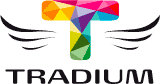 Navn:                    Navn:                    Navn:                    Navn:                    Navn:                    Klasse: Klasse: Emne:       Emne:       Emne:       Emne:       Emne:       Fag: Fag: INDHOLD                                                                INDHOLD                                                                INDHOLD                                                                INDHOLD                                                                INDHOLD                                                                INDHOLD                                                                INDHOLD                                                                Opgavens fremstilling:Opgavens fremstilling:Opgavens fremstilling:Opgavens fremstilling:Opgavens fremstilling:Opgavens fremstilling:Opgavens fremstilling:Er der sammenhæng mellem titel, problemformulering og indholdsfortegnelse? Er der sammenhæng mellem titel, problemformulering og indholdsfortegnelse? Er der sammenhæng mellem titel, problemformulering og indholdsfortegnelse? Besvares spørgsmålene fra problemformuleringen i opgaven?Besvares spørgsmålene fra problemformuleringen i opgaven?Besvares spørgsmålene fra problemformuleringen i opgaven?Er der redegjort fyldestgørende for metode og kildekritik?Er der redegjort fyldestgørende for metode og kildekritik?Er der redegjort fyldestgørende for metode og kildekritik?Er der balance mellem de taksonomiske niveauer: Afspejler problemformuleringens begreber: redegørelse, diskussion, vurdering og evt. perspektivering sig i besvarelsen?Er der balance mellem de taksonomiske niveauer: Afspejler problemformuleringens begreber: redegørelse, diskussion, vurdering og evt. perspektivering sig i besvarelsen?Er der balance mellem de taksonomiske niveauer: Afspejler problemformuleringens begreber: redegørelse, diskussion, vurdering og evt. perspektivering sig i besvarelsen?Er opgavens faglige niveau i orden?Er argumentationen i opgaven tilfredsstillende? Holdes den røde tråd?Præsenteres der flere forskellige synspunkter/anskues der fra forskellige vinkler?Er opgavens faglige niveau i orden?Er argumentationen i opgaven tilfredsstillende? Holdes den røde tråd?Præsenteres der flere forskellige synspunkter/anskues der fra forskellige vinkler?Er opgavens faglige niveau i orden?Er argumentationen i opgaven tilfredsstillende? Holdes den røde tråd?Præsenteres der flere forskellige synspunkter/anskues der fra forskellige vinkler?Fungerer konklusionen som svar på problemformuleringen?Fungerer konklusionen som svar på problemformuleringen?Fungerer konklusionen som svar på problemformuleringen?FORMFORMFORMFORMFORMFORMFORMOpgavens dokumentation:Opgavens dokumentation:Opgavens dokumentation:Opgavens dokumentation:Opgavens dokumentation:Opgavens dokumentation:Opgavens dokumentation:Er litteraturens niveau acceptabelt?                          Er faglitteraturen på mindst grundbogsniveau?Benyttes litteraturen reelt i opgaven?Er litteraturens niveau acceptabelt?                          Er faglitteraturen på mindst grundbogsniveau?Benyttes litteraturen reelt i opgaven?Er litteraturens niveau acceptabelt?                          Er faglitteraturen på mindst grundbogsniveau?Benyttes litteraturen reelt i opgaven?Er noter og kildeangivelser anvendt tilfredsstillende?Er noter og kildeangivelser anvendt tilfredsstillende?Er noter og kildeangivelser anvendt tilfredsstillende?Opgavens fremtrædelsesform:Opgavens fremtrædelsesform:Opgavens fremtrædelsesform:Opgavens fremtrædelsesform:Opgavens fremtrædelsesform:Opgavens fremtrædelsesform:Opgavens fremtrædelsesform:Er formalia i orden, dvs. er der forside, titelblad, problemformuleringsblanket, indholdsfortegnelse, sidetal, litteraturliste osv.?Er formalia i orden, dvs. er der forside, titelblad, problemformuleringsblanket, indholdsfortegnelse, sidetal, litteraturliste osv.?Er formalia i orden, dvs. er der forside, titelblad, problemformuleringsblanket, indholdsfortegnelse, sidetal, litteraturliste osv.?Er opgaven hensigtsmæssigt, klart og læsevenligt struktureret med bl.a. indledning, hoved- og underafsnit?Er opgaven hensigtsmæssigt, klart og læsevenligt struktureret med bl.a. indledning, hoved- og underafsnit?Er opgaven hensigtsmæssigt, klart og læsevenligt struktureret med bl.a. indledning, hoved- og underafsnit?Er brødteksten af passende længde, dvs. ml. 19.200 og 24.000 anslag?Er brødteksten af passende længde, dvs. ml. 19.200 og 24.000 anslag?Er brødteksten af passende længde, dvs. ml. 19.200 og 24.000 anslag?Er sproget sagligt og på et passende niveau?Er der læst korrektur?Er sproget sagligt og på et passende niveau?Er der læst korrektur?Er sproget sagligt og på et passende niveau?Er der læst korrektur?Er opgavens layout generelt i orden?Er opgavens layout generelt i orden?Er opgavens layout generelt i orden?GENERELTGENERELTGENERELTGENERELTGENERELTGENERELTGENERELTVar problemformuleringen forhåndsgodkendt?                                          Er der søgt vejledning undervejs?Er der søgt vejledning undervejs?Karakter: Vejleders underskrift:Vejleders underskrift:Vejleders underskrift:Vejleders underskrift:Vejleders underskrift:Vejleders underskrift:Dato: 